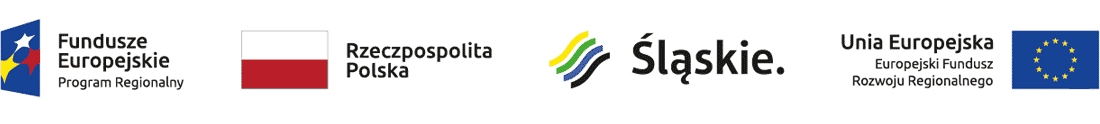 UMOWA DOSTAWYzawarta w dniu ………. 2023 r. w ………. pomiędzy PPHU RITTER Rycerz Michał z siedzibą w Żorach, przy ul. Wodzisławska 72, NIP: 6511661504, REGON: 240515920, w imieniu, którego działa:Michał Rycerz – Właścicielzwana dalej Kupującyma…………….. z siedzibą w …………………………….NIP:……………,w imieniu, którego działa:…………………………………………zwana/y dalej Dostawcą,§ 1 Przedmiot umowy Przedmiotem umowy jest ustalenie wzajemnych praw i obowiązków w związku                   z dostawą linii technologicznej …………………. przez Dostawcę na rzecz Kupującego („Linii”), o cechach określonych w zapytaniu ofertowym …………………/2023 z …………..2023 r. stanowiącym załącznik nr 1 do umowy oraz ofercie wraz z załącznikami z dnia ………………..2023 r. (załącznik nr 2 do umowy), realizowaną w ramach postępowania przetargowego realizowanego przez Kupującego w kontekście projektu …………………………………………………………... W razie niezgodności pomiędzy załącznikiem 1 a załącznikiem 2, pierwszeństwo mają zapisy załącznika nr 1.  Dostawca zobowiązuje się, że sprzedawany przez niego Linia: jest nowa i nieużywana oraz zgodna ze specyfikacją wskazaną w ust. 1, jest wolna od wad fizycznych i prawnych,została wyprodukowana zgodnie z powszechnie obowiązującymi przepisami prawa w szczególności w zakresie zdrowia, bezpieczeństwa, ochrony środowiska oraz prawa pracy,  znajduje się w stanie umożliwiającym Kupującemu oraz innym osobom trzecim ich bezpieczne używanie zgodnie z przeznaczeniem, posiada cechy estetyczne oraz funkcjonalne charakterystyczne dla tego typu urządzeń.§ 2Warunki realizacji dostawy Dostawa Linii następuje w terminie do 30.06.2023 roku. Dostawa Linii jest wykonana w chwili rozładunku miejscu dostawy znajdującym się w Żorach przy ul.Wodzisławskiej 72 lub innym miejscu wskazanym przez Kupującego, po pozytywnej ocenie jakości oraz kompletności przedmiotu zamówienia przez Kupującego, w tym wydania stosownych dokumentów. W tym momencie przechodzi na Kupującego ryzyko utraty lub zniszczenia Linii, z zastrzeżeniem wyjątków przewidzianych w niniejszej umowie lub ustawie. Opóźnienie w dostawie powyżej 2 tygodni stanowi podstawę do odstąpienia od umowy, jeśli wskutek nieterminowej realizacji dostawy istnieje wysokie ryzyko, że ze względu na brak możliwości dotrzymania terminów określonych w umowie z instytucją udzielająca wsparcia ze środków UE, Kupujący nie uzyska dofinansowania do zakupu Linii. Dostawca jest zobowiązany niezwłocznie powiadomić Kupującego o zdarzeniach, które mogą spowodować opóźnienie dostawy.Dostawca jest zobowiązany dołączyć do dostawy: dokumenty dostawy określające numer i datę zamówienia, przedmiot zamówienia i inne dane umożliwiające pełną identyfikowalność Linii, inne dokumenty, które są wymagane w Zamówieniu, przez przepisy prawa lub których przedłożenie przez Dostawcę zostało uzgodnione przez strony.Dostarczenie dostawy bez odpowiedniej dokumentacji stanowi niewykonanie zobowiązania Dostawcy wobec Kupującego, które uprawnia Kupującego do odmowy przyjęcia dostawy. Jeżeli Kupujący uzna, że przyjęcie dostawy nie narusza jego interesu – w takim przypadku przyjmuje dostawę i sporządza protokół reklamacyjny. Do chwili dostarczenia każdego z brakujących dokumentów zawieszeniu ulega termin płatności faktury za Linia. Linia powinna być odpowiednio zapakowana i zabezpieczona na czas transportu, przy czym jeśli opakowanie ma charakter zwrotny winno ono być zabrane przez przewoźnika niezwłocznie po rozpakowaniu Linii. Za uszkodzenia powstałe w wyniku niedostatecznego lub wadliwego opakowania Linii odpowiada Dostawca, nawet jeśli uszkodzenie to powstało po przyjęciu Linii przez Kupującego.W przypadku gdy Kupujący przed lub w trakcie dostawy stwierdzi, że dostarczona Linia jest wadliwa lub niezgodna z umową, Kupujący ma prawo odmówić jej przyjęcia, bez utraty żadnych praw wynikających z niniejszej umowy lub przepisów powszechnie obowiązujących. Przed dokonaniem akceptacji Linii, a po jej wyładowaniu Kupujący może także żądać załadowania Linii z powrotem na środek transportu i opuszczenia miejsca dostawy. Po akceptacji Linii Kupujący nie może żądać załadowania Linii z powrotem na środek transportu i opuszczenia miejsca  dostawy, chyba że następuje to w postępowaniu reklamacyjnym/gwarancyjnym. W ramach niniejszej umowy do obowiązków Dostawcy należeć będzie podłączenie, uruchomienie, ustawienie geometryczne Linii oraz sprawdzenie funkcjonalności linii w zakresie jej zgodności ze specyfikacją co będzie potwierdzone właściwym raportem sporządzonym przez wykwalifikowanego przedstawiciela Dostawcy.Po przeprowadzeniu powyższych czynności strony dokonają wspólnie odbioru Linii  polegającego na:sprawdzeniu kompletności dostawy przedmiotu umowy,sprawdzeniu poprawności działania w zakresie wszystkich funkcjonalności,przeszkoleniu operatora Kupującego w zakresie obsługi oraz konserwacji             Linii,sprawdzenia kompletności dokumentacji technicznej Linii,spisaniu protokołu przekazania przedmiotu umowy.Termin dostawy i uruchomienia uważa się za dotrzymany, jeżeli w protokole potwierdzono, że przedmiot umowy jest kompletny, w tym w zakresie dokumentacji technicznej, a Linia funkcjonuje poprawnie w odniesieniu do wszystkich swoich funkcjonalności. Strony zobowiązane są do podpisania protokołu odbioru, chociażby Kupujący odmówił przyjęcia Linia lub gdy strona nie zgadza się z oświadczeniami drugiej strony zawartymi w tym protokole. Każda ze stron ma prawo zawrzeć w protokole swoje stanowisko co do jakości wykonania przedmiotu umowy (w tym funkcjonowania) lub jej przyczyny. Każda ze strona jest uprawniona do wskazania specjalisty, który weźmie udział w pierwszym lub kolejnych odbiorach Linii.Podstawą odmowy odbioru przedmiotu niniejszej umowy jest w szczególności sytuacja, gdy odbiór Linii nie jest możliwy ze względu na istotną wadę wykonania umowy, której skutkiem jest brak możliwości prawidłowego korzystania z Linii lub uzyskiwania na nim wskazanych w ofercie parametrów technicznych, w szczególności sprawdzenie funkcjonalności linii w zakresie jej zgodności z ofertą dało wynik negatywny. W przypadku, gdy odbiór Linii nie może się odbyć lub jego wynik jest negatywny, strony ustalają pisemnie kolejny, możliwie najkrótszy, termin odbioru przedmiotu umowy, który odbywa się według powyższej procedury. Dostawca w przypadku uzasadnionego odstąpienia przez Kupującego od umowy ze względu na okoliczności wskazane w ust.3,jest zobowiązany zwrócić Kupującemu część zapłaconej już ceny lub jej całość i zapłacić karę umowną w wysokości 5% wartości netto zamówienia. Strony ustalają, że odpowiedzialność odszkodowawcza Dostawcy na gruncie niniejszej umowy ogranicza się do kwoty stanowiącej równowartość 50 % netto ceny wskazanej w § 3 ust.1,przy czym ograniczenie to nie dotyczy kosztów naprawy gwarancyjnej, Dostawca nie odpowiada natomiast za utracone korzyści, za szkody pośrednie, jak również za koszty przestoju Kupującego. § 3Ceny i warunki płatnościCena za realizację przedmiotu umowy wynosi:……………………… PLN / netto, ……………………… PLN / VAT,……………………… PLN / brutto(słownie brutto: ……………………………………………………………………………. )Dokumentacją rozliczeniową między stronami będzie - zawierająca prawidłowe i zgodne z ustaleniami stron dane - faktura wystawiona przez Dostawcę na warunkach zgodnych z niniejszą umową, a w zakresie ust. 3 c)  do faktury winien być załączony protokół  odbioru, sporządzony i podpisany przez obie strony - bez zastrzeżeń w zakresie istotnych cech funkcjonalnych Linii.Płatność nastąpi przelewem na rachunek bankowy Dostawcy wskazany na fakturze w następujący sposób:20% ceny po podpisaniu umowy po doręczeniu faktury pro-forma z terminem płatności 14 dni od dnia jej doręczenia,70% ceny przed wysyłką obrabiarki do Kupującego po doręczeniu faktury pro – forma z terminem płatności 14 dni od dnia jej doręczenia,10% po przekazaniu i uruchomieniu obrabiarki po doręczeniu faktury VAT z terminem płatności 14 dni od dnia jej doręczenia.Cena Linii obejmuje wszelkie elementy określone w niniejszej umowie, w tym w załączniku nr 1, w tym koszt opakowania i transportu do Kupującego oraz koszt instalacji i szkolenia pracowników Kupującego (min. 40 h).§ 4Przyjęcie Linii. RękojmiaPo przybyciu Linii do Kupującego lub miejsca przez niego wskazanego, Kupujący lub podmiot przez niego wskazany jest zobowiązany  skontrolować stan zewnętrzny przesyłki oraz asortyment dostarczonej Linii i wykonać dokumentację fotograficzną Linii oraz jej opakowania, a także - w terminie 30 dni od dnia dostawy lub do dnia podpisania protokołu  uruchomienia linii, a w przypadku wad ukrytych 30 dni od ich wykrycia- zgłosić przewoźnikowi lub Dostawcy w formie pisemnej ewentualne zastrzeżenia w tym zakresie z wyłączeniem wad powstałych podczas rozładunku spowodowanych przez  Kupującego, jego pracowników lub podmiotu działające na jego zlecenie.W przypadku wątpliwości co do jakości Linii, Kupujący może wyznaczyć wyspecjalizowany podmiot w celu dokonania jego oględzin w chwili rozładunku lub podczas jego składowaniu. W przypadku uzasadnionych roszczeń Kupującego, koszty oględzin ponosi Dostawca.W przypadku, gdy Dostawca przekroczy określone w zamówieniu terminy dostawy, Kupujący może żądać zapłaty kary umownej w wysokości 0,5 % wartości netto zamówienia za każdy tydzień zwłoki , przy czym nie więcej niż 5 % wartości Przedmiotu umowy netto.Dokonanie przez Kupującego odbioru Linii bez jego zbadania lub niezgłoszenie zastrzeżeń w terminie określonym w ust. 1, nie może być traktowane jako potwierdzenie prawidłowości dostawy, w tym co do jakości Linii. Uprawnienia z tytułu rękojmi przysługują Kupującemu w przypadku braku deklarowanych przez Dostawcę cech Linii w chwili jej wydania Kupującemu przez przewoźnika lub w przypadku wadliwości zmniejszającej jej wartość lub użyteczność, nawet jeśli zostaną one ujawnione w terminie późniejszym w okresie rękojmi, a także w przypadku braku lub wadliwości dokumentów, które winny być załączone do Linii. Strony ustalają, iż Kupującemu nie przysługują w ramach rękojmi uprawnienia do wymiany przedmiotu umowy na wolny od wad oraz do odstąpienia od umowy. Dostawca zobowiązany jest uzyskać i przenieść na Kupującego wszelkie uprawnienia z rękojmi i gwarancji udzielone przez producentów lub dostawców Linii, a także dokonywać wszelkich koniecznych czynności do zachowana tych praw w pełnym zakresie i ewentualnego z nich skorzystania.Linia podlega rękojmi przez okres 24 miesięcy od daty podpisania protokołu uruchomienia na zasadach określonych powyżej. § 5Warunki gwarancji LiniiGwarancja obejmuje każdą usterkę wynikającą z wadliwej produkcji lub montażu Linii ujawnioną w ciągu 24  miesięcy od daty protokołu uruchomienia.Gwarancją nie są objęte:a) zużycie i uszkodzenia wynikające z nieprawidłowego użytkowania Linii,b) usługi i materiały eksploatacyjno-obsługowe szybko zużywające się, o ile ich zużycie nie było nadmierne wskutek objętej gwarancją wadliwości Linii usterki wynikające z:niewłaściwego umiejscowienia Linii w kontekście takich czynników jak wilgotność temperatura, immisje chemiczne lub pola elektryczne lub magnetyczne innych urządzeń,niewłaściwej konserwacji lub użytkowania Linii lub innych aktów niedbalstwa Kupującego, w tym stosowanie niewłaściwych materiałów eksploatacyjnych,przeróbki, przebudowy lub naprawy przeprowadzone we własnym zakresie przez Kupującego lub przez osoby trzecie bez zgody Dostawcy,zamontowanie niewłaściwego/niekompatybilnego wyposażenia dodatkowego, urządzeń lub części zamiennych,brak zgłoszenia awarii we właściwym terminie,Po stwierdzeniu usterki Kupujący zobowiązany jest zatrzymać pracę Linii. Zgłoszenie potrzeby naprawy w ramach gwarancji powinno zostać dokonane niezwłocznie, nie później niż w terminie 24 (dwadzieścia cztery) godziny od stwierdzenia usterki przez Kupującego i zawierać jej opis z podaniem kodów, alarmów oraz okoliczności wystąpienia usterki. Po otrzymaniu powiadomienia o usterce Dostawca zobowiązany jest: w czasie 24 godzin od otrzymania powiadomienia - do podjęcia działań mających na celu ustalenie przyczyn usterki oraz potrzeby zastosowania części zamiennych, a ponadto w razie takiej możliwości i jeżeli naprawa nie wymaga zastosowania części zamiennych, udzielenia Kupującemu pomocy w samodzielnym usunięciu usterki, przy czym wymienione działania mogą zostać zrealizowane w całości w formie konsultacji telefonicznej z odpowiednimi pracownikami / służbami Kupującego, w czasie 48 godzin od momentu ustalenia przyczyn usterki - do przystąpienia do naprawy obrabiarki, jeżeli Kupujący nie może wykonać naprawy we własnym zakresie. Nie dotyczy to sytuacji, gdy naprawa wymaga zastosowania części zamiennych, w której serwis Dostawcy przystąpi do naprawy obrabiarki w terminie 24 godzin od dostawy części zamiennych. Do wskazanego wyżej czasu reakcji serwisu oraz terminu zgłoszenia usterki wskazanego w ust. 3,  nie wlicza się sobót, niedziel i świąt; okres niewliczany do obliczenia upływu ww. terminów rozpoczyna się o godz. 16 w piątek lub dzień poprzedzający święto i trwa do godz. 6 w poniedziałek lub w dzień następujący po święcie.Kupujący może zostać obciążony kosztami naprawy gwarancyjnej jeżeli zostanie stwierdzone, że usterka nie była objęta gwarancją. Sprzedający ma prawo żądać wydania elementów Linii wymontowanych w związku z naprawą, w terminie 5 dni od zakończenia naprawy. Gwarancja wygasa przed terminem, jeżeli Kupujący:nie wykonuje przewidzianych przez Sprzedawcę przeglądów serwisowych wynikających z instrukcji obsługi, realizowanych po cenach z aktualnego na dzień przeglądu cennikauniemożliwi Sprzedawcy wywiązanie się z obowiązków gwarancyjnych przez odmowę  udostępnienia linii do naprawy, lub nie stworzy mu warunków w tym celu,W przypadku wymiany gwarancyjnej części Linii, gwarancja na wymienioną  część biegnie do końca gwarancji Linii, nie mniej niż przez okres 6 (sześć) miesięcy.  Sprzedawca zapewni Kupującemu możliwość zakupu części zamiennych do Linii oraz odpłatne usługi serwisowe odpowiednio przez okres 10 lat licząc od daty wydania Linii. Dostawca jest odpowiedzialny za odebranie reklamowanej Linii lub jej części na własny koszt i ich ubezpieczenie na czas transportu. Dostawca gwarantuje, jeżeli nie zostało to inaczej ustalone, że części użyte do naprawy będą nowe i nie gorszej jakości niż pierwotnie przewidziane lub zamontowane w Linii, a ewentualna naprawa zostanie wykonana fachowo i przez osoby profesjonalnie się tym zajmujące.§ 6Ochrona danych osobowych Każda ze Stron zobowiązana jest do nieujawniania danych osobowych otrzymanych od drugiej Strony w związku z wykonaniem niniejszej Umowy, chyba że istnieje do tego podstawa prawna wynikająca z bezwzględnie obowiązujących przepisów prawa.Jeżeli w związku z wykonywaniem Umowy jedna ze Stron zamierza przekazać drugiej Stronie dane osobowe swoich pracowników lub współpracowników, wówczas przed przekazaniem takich danych osobowych poinformuje osoby, których dotyczą przekazywane dane, o zamiarze przekazania ich danych osobowych drugiej Stronie, udzielając im – w imieniu drugiej Strony – wszelkich wymaganych przez prawo informacji. Strona przekazująca dane osobowe swoich pracowników lub współpracowników potwierdzi drugiej Stronie w formie pisemnego lub e-mailowego oświadczenia wykonanie wobec zainteresowanych obowiązku informacyjnego, o którym mowa w niniejszym akapicie w terminie 7 dni od jego wykonania.Strony umowy deklarują, że wykonując niniejszą umowę będą respektowały przepisy Rozporządzenia Parlamentu Europejskiego i Rady (UE) 2016/679 z dnia 27 kwietnia 2016 r. w sprawie ochrony osób fizycznych w związku z przetwarzaniem danych osobowych w sprawie swobodnego przepływu takich danych oraz uchylenia dyrektywy 95/46/WE (dalej zwane RODO) oraz ustawę z dnia 10 maja 2018 r. o ochronie danych osobowych. Gwarantują również, że ich podwykonawcy, współpracownicy oraz pracownicy będą zobowiązani do przestrzegania przepisów z zakresu ochrony danych osobowych określonych powyżej.Strony ustalają, że w ramach niniejszej umowy będą przetwarzane jedynie podstawowe dane osobowe (imię nazwisko, e-mail, telefon) sygnatariuszy i pracowników bezpośrednio zaangażowanych w proces jej wykonania. Każda ze Stron jest administratorem danych osobowych drugiej Strony przekazanych w związku z realizacją umowy na podstawie prawnie uzasadnionych interesów realizowanych przez każdą ze Stron (art. 6 ust. 1 lit. f RODO).Dane osobowe mogą być przekazywane podmiotom z pomocą których Strona realizuje cele, w tym podmiotom utrzymującym infrastrukturę IT, podmiotom świadczącym usługi doradcze, prawnicze. Podanie danych jest dobrowolne, stanowi wymóg zawarcia i realizacji umowy. Dane osobowe mogą zostać udostępnione podmiotom i organom upoważnionym do przetwarzania tych danych na podstawie przepisów prawa. Możliwe jest zgłoszenie sprzeciwu wobec przetwarzania danych, żądania do nich dostępu, sprostowania, usunięcie, ograniczenia przetwarzania oraz przeniesienia. Dane przechowywane są przez czas trwania niniejszej umowy, a po jej zakończeniu przez okres wynikający z przepisów o archiwizacji i przedawnieniu roszczeń.Podmiotowi danych osobowych przysługuje prawo wniesienia skargi do Prezesa Urzędu Ochrony Danych Osobowych. W przypadku wątpliwości dotyczących przetwarzania danych osobowych przez Wykonawcę należy się kontaktować z Inspektorem Ochrony Danych pod adresem: iod@adamus.com.pl W przypadku wątpliwości dotyczących przetwarzania danych osobowych przez Zamawiającego należy kontaktować się z nim na adres wskazany w nagłówku umowy lub adres e-mail podany przez niego w formie pisemnej.Mając na uwadze zapewnienie efektywnej ochrony otrzymanych danych osobowych, każda ze Stron w szczególności:zastosuje wobec otrzymanych danych osobowych odpowiednie środki techniczne i organizacyjne, zapewniające ich ochronę przed przypadkowym lub niezgodnym z prawem zniszczeniem, utraceniem, zmodyfikowaniem, ujawnieniem lub dostępem osób trzecich;zapewni, by jedynie odpowiednio upoważnione osoby miały dostęp do przekazanych danych osobowych;umożliwi osobom, których dotyczą dane osobowe, wykonywanie przysługujących im uprawnień w stosunku do ich danych osobowych.§ 7 Postanowienia końcoweJakikolwiek spór w związku z niniejszą umową, który nie może zostać rozstrzygnięty w drodze polubownej, będzie poddany pod rozstrzygnięcie sądu powszechnego właściwego miejscowo ze względu na miejsce dostawy Linii.Prawem właściwym dla Umowy dostawy i stosunków z niej wynikających jest prawo polskie. Strony wyłączają stosowanie jakichkolwiek konwencji lub przepisów umów międzynarodowych, chyba że mają one charakter bezwzględnie obowiązujący.Jakiekolwiek zmiany niniejszej umowy muszą zostać uzgodnione przez obie Strony w formie pisemnej pod rygorem nieważności.Dostawca wyraża zgodę na przetwarzanie jego danych osobowych przez Kupującego oraz podmioty działające na jego zlecenie w związku z realizacją umów dostawy. Potwierdza jednocześnie, że została mu udzielona pełna informacja odnośnie ochrony danych osobowych zgodnie z art. 13 Rozporządzenie Parlamentu Europejskiego I Rady (UE) 2016/679 z dnia 27 kwietnia 2016 r. w sprawie ochrony osób fizycznych w związku z przetwarzaniem danych osobowych i w sprawie swobodnego przepływu takich danych oraz uchylenia dyrektywy 95/46/WE (ogólne rozporządzenie o ochronie danych).Niniejsze postanowienia stosuje się także do usług wykonywanych przez Dostawcę na rzecz Kupującego, w szczególności związanych z realizacją zamówienia.W przypadku gdy Kupujący nie skorzysta ze swoich uprawnień wynikających z przepisów prawa, umowy lub w inny sposób ustalonych z Dostawcą, nie może być interpretowany jako zrzeczenie się tego lub innego uprawnienia albo roszczenia.Umowa została sporządzona w dwóch egzemplarzach, po jednej dla każdej Strony.  Załączniki: Nr 1  - zapytanie ofertowe Nr 2 – oferta Dostawcy wraz z załącznikami 